Дистанционный урок МДК 01.02 «Технология производства сварных конструкций» (30.04.2020г.) группа № 16 «А»(согласно КТП на 1-2 полугодие 2019-2020г)ЛР по теме: «Расчет центрально- сжатой колонны на прочность, устойчивость и гибкость стержней»Цель работы:	Научиться рассчитывать центрально- сжатую колонну.Порядок выполнения работы:Ознакомление с теоретическими сведениями;Ответить на вопросы.Теоретическая часть.Прочность при центральном растяжении/сжатииСогласно СП 16.13330 п. 7.1.1 расчет на прочность элементов из стали с нормативным сопротивлением Ryn ≤ 440 Н/мм2 при центральном растяжении или сжатии силой N следует выполнять по формуле: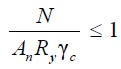 где N — нагрузка на сжатие/растяжение;An — площадь поперечного сечения профиля нетто, т.е. с учетом ослабления его отверстиями;Ry — расчетное сопротивление стали проката (зависит от марки стали см. Таблицу В.5 СП 16.13330)γс — коэффициент условий работы (см. Таблицу 1 СП 16.13330).По этой формуле можно вычислить минимально-необходимую площадь сечения профиля и задать профиль. В дальнейшем в проверочных расчетах подбор сечения колонны можно будет сделать только методом подбора сечения, поэтому здесь мы можем задать отправную точку, меньше которой сечение быть не может.Устойчивость при центральном сжатии.Расчет на устойчивость производится согласно СП 16.13330 п. 7.1.3 по формуле: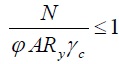 где N — нагрузка на сжатие/растяжение;A — площадь поперечного сечения профиля брутто, т.е.без учета ослабления его отверстиями;Ry — расчетное сопротивление стали;γс — коэффициент условий работы (см. Таблицу 1 СП 16.13330);φ — коэффициент устойчивости при центральном сжатии.Как видим эта формула очень напоминает предыдущую, но здесь появляется коэффициент φ, чтобы его вычислить нам вначале потребуется вычислить условную гибкость стержня λ (обозначается с чертой сверху).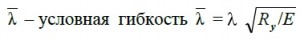 где Ry — расчетно сопротивление стали;E — модуль упругости;λ — гибкость стержня, вычисляемая по формуле: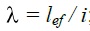 где lef — расчетная длина стержня;i — радиус инерции сечения.Расчетные длины lef колонн (стоек) постоянного сечения или отдельных участков ступенчатых колонн согласно СП 16.13330 п. 10.3.1 следует определять по формуле: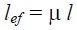 где l — длина колонны;μ — коэффициент расчетной длины.Коэффициенты расчетной длины μ колонн (стоек) постоянного сечения следует определять в зависимости от условий закрепления их концов и вида нагрузки. Для некоторых случаев закрепления концов и вида нагрузки значения μ приведены в следующей таблице: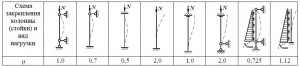 Радиус инерции сечения можно найти в соответствующем ГОСТ-е на профиль, т.е. предварительно профиль должен быть уже задан и расчет сводится к перебору сечений.Т.к. радиус инерции в 2-х плоскостях для большинства профилей имеет разные значения на 2-х плоскостей (одинаковые значения имеют только труба и квадратный профиль) и закрепление может быть разным, а следственно и расчетные длины тоже могут быть разные, то расчет на устойчивость необходимо произвести для 2-х плоскостей.Итак, теперь у нас есть все данные чтобы рассчитать условную гибкость.Если предельная гибкость больше или равна 0,4, то коэффициент устойчивости φ вычисляется по формуле: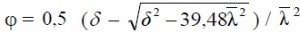 значение коэффициента δ следует вычислить по формуле: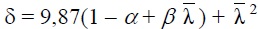 коэффициенты α и β смотрите в таблице: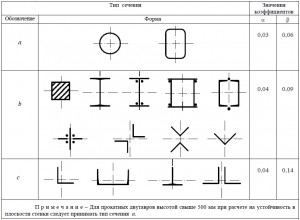 Значения коэффициента φ, вычисленные по этой формуле, следует принимать не более (7,6/ λ 2) при значениях условной гибкости свыше 3,8; 4,4 и 5,8 для типов сечений соответственно, а, b и с.При значениях λ <0,4 для всех типов сечений допускается принимать φ = 1.Значения коэффициента φ приведены в приложении Д СП 16.13330.Теперь, когда все исходные данные известны производим расчет по формуле, представленной вначале:Как уже было сказано выше, необходимо сделать 2-а расчета для 2-х плоскостей. Если расчет не удовлетворяет условию, то подбираем новый профиль с более большим значением радиуса инерции сечения. Также можно изменить расчетную схему, например, изменив шарнирную заделку на жесткую или закрепив связями колонну в пролете можно уменьшить расчетную длину стержня.Сжатые элементы со сплошными стенками открытого П-образного сечения рекомендуется укреплять планками или решеткой. Если планки отсутствуют, то устойчивость следует проверять на устойчивость при изгибно-крутильной форме потери устойчивости согласно п.7.1.5 СП 16.13330.Контрольные вопросы:По каким признакам классифицируются колонны.Дайте характеристику сечений сварных центрально- сжатых колонн.Какова последовательность подбора сечения стержня сплошной сварной колонны?Каким Литература:В.Н. Галушкина Технология производства сварных конструкций: учебник для нач. проф. Образования / В.Н. Галушкина.- 4-е изд., стер.-М.: Издательский центр «Академия» 2013.-192с.Овчинников В.В Расче и проектирование сварных конструкций : Практикум и курсовое проектирование : учеб. Пособие для студ. Сред. Проф. Образования / В.В. Овчинников.-М.: Издательский центр «Академия», 2016.- 224с.Овчинников В.В. Технология ручной дуговой и плазменной сварки и резки металлов: Овчинников В.В.-3-е изд., Издательский центр «Академия», 2013. -240стр.Маслов В.И. Сварочные работы: Маслов В.И.-9-е изд., перераб. И доп.-М: Издательский центр «Академия», 2012. -288с.Овчинников В.В. Современные виды сварки: Овчинников В.В.-3-е изд., стер. –М; Издательский центр «Академия», 2013. -208стр.Овчинников В.В. Сварка и резка деталей из различных сталей, цветных металлов и их сплавов, чугунов во всех пространственных положениях: учебник для студ. учреждений сред. проф. образования. – М. Издат. Центр «Академия», 2013. – 304с.